ใบสมัครเพื่อร่วมประกวด " คำขวัญ "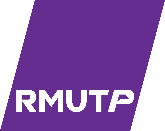 กิจกรรม “ เลิกเพื่อรักษ์ “ รณรงค์เลิกใช้พลาสติกและโฟมชื่อ - นามสกุล   ……..............................................................................คณะ   ……………………………………………………………………….เบอร์โทรศัพท์   ………………………………………………………………ส่งผลงานได้ทาง1. อีเมล์ cci@rmutp.ac.th2. ส่งด้วยตนเองที่ กองสื่อสารองค์กร  สำนักงานอธิการบดี มหาวิทยาลัยเทคโนโลยีราชมงคลพระนคร ศูนย์เทเวศร์   โทร.02 665 3777 ต่อ 6022